府債ポートフォリオの点検・管理について（民間資金）■府債の発行状況（令和3年度～令和5年度）　　　　　　　　　　　　　　　　　　　　　　　　　　　　　　　　　（単位：億円）■府債残高の状況（令和3年度～令和5年度末）○性質別内訳　　　　　　　　　　　　　　　　　　　　　　　　　　　　　　　　　　　　　　　　　　　　　　　　　　　　　　　　 （単位：億円）○各種指標について（各年度末残高ベース）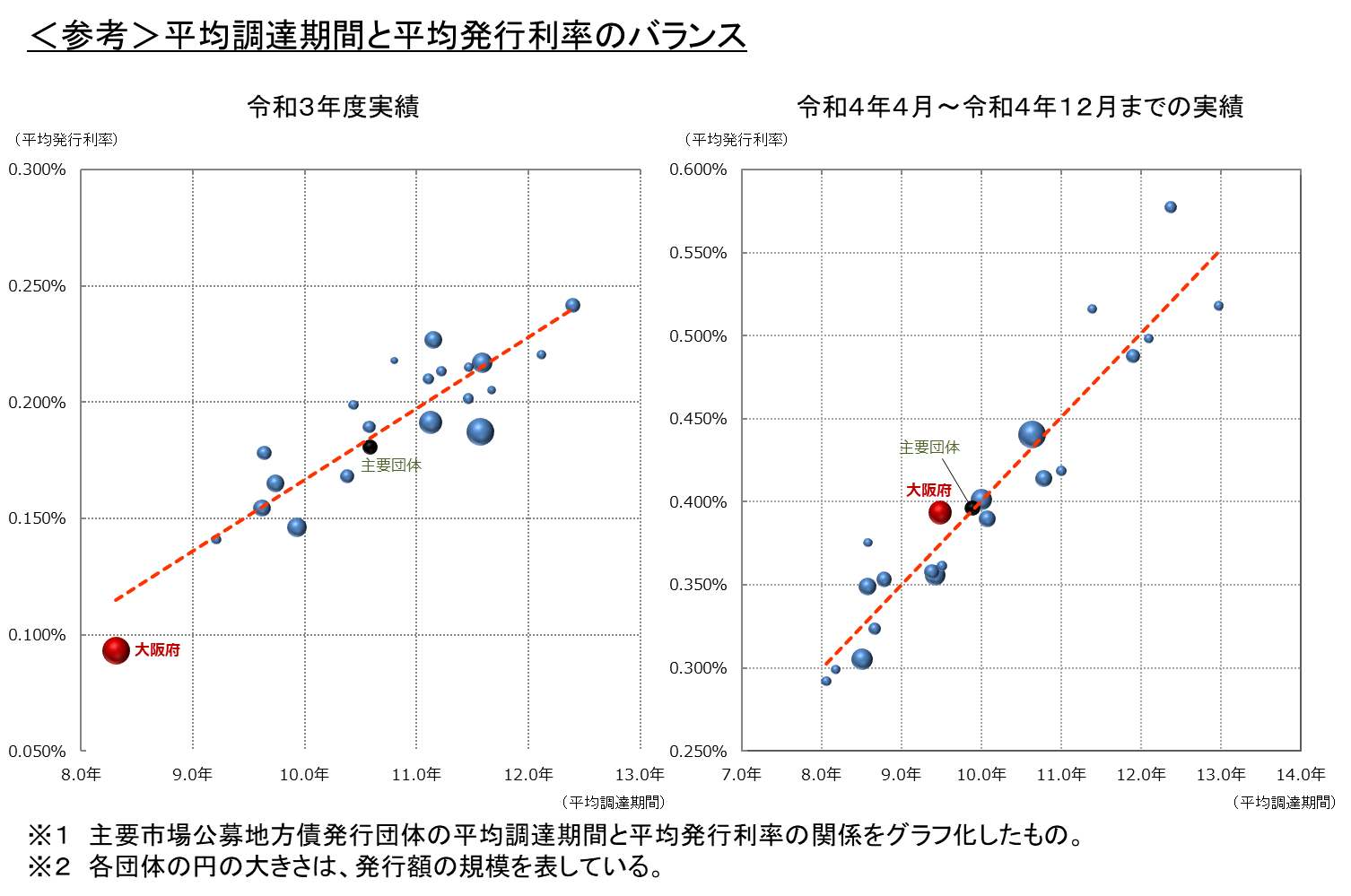 令和3年度（実績）令和3年度（実績）令和3年度（実績）令和4年度（見込）令和4年度（見込）令和4年度（見込）令和5年度（見込）令和5年度（見込）令和5年度（見込）市場公募銀行等引受計市場公募銀行等引受計市場公募銀行等引受計固定10年超３０年--- --- 1,0001,0001,000 (19.6%)固定10年超２５年------1,0001,0001,000 (19.6%)固定10年超２０年200-200　(2.9%)310※　　400710 (15.4%)1,0001,0001,000 (19.6%)固定10年超１５年100450550　(7.9%)90200290　(6.3%)1,0001,0001,000 (19.6%)固定10年超計300450750 (10.8%)4006001,000 (21.7%)1,0001,0001,000 (19.6%)固定10年以下１０年3,2004003,600 (51.8%)2,0502002,250 (48.9%)2,0006002,600 (51.0%)固定10年以下 ５年2,4002002,600 (37.4%)1,2501001,350 (29.4%)1,2003001,500 (29.4%)固定10年以下計5,6006006,200 (89.2%)3,3003003,600 (78.3%)3,2009004,100 (80.4%)合計合計合計5,9001,0506,950 [7,400]4,600 [4,800]4,600 [4,800]4,600 [4,800]5,1005,1005,100【各種指標】【各種指標】【各種指標】(注) ：※印は年限及び償還方法が未定であるが、本資料では各種指標の算出のため、年限については２０年に、償還方法については満期一括と定時償還の割合を１：１に仮設定（次ページの残高においても同じ）。：令和４年度（見込）の外貨建て国内債は市場公募（１０年・５年）で５０億円ずつ発行するものとし、発行利率はそれぞれ直近の円建て市場公募（１０年・５年）と同水準として仮設定（次ページの残高においても同じ）。：上表の各数値については、各年４月１日から翌年３月３１日までの発行額。：［ 　 ］内は、当初計画策定時の数値（以降の表においても同じ）。(注) ：※印は年限及び償還方法が未定であるが、本資料では各種指標の算出のため、年限については２０年に、償還方法については満期一括と定時償還の割合を１：１に仮設定（次ページの残高においても同じ）。：令和４年度（見込）の外貨建て国内債は市場公募（１０年・５年）で５０億円ずつ発行するものとし、発行利率はそれぞれ直近の円建て市場公募（１０年・５年）と同水準として仮設定（次ページの残高においても同じ）。：上表の各数値については、各年４月１日から翌年３月３１日までの発行額。：［ 　 ］内は、当初計画策定時の数値（以降の表においても同じ）。(注) ：※印は年限及び償還方法が未定であるが、本資料では各種指標の算出のため、年限については２０年に、償還方法については満期一括と定時償還の割合を１：１に仮設定（次ページの残高においても同じ）。：令和４年度（見込）の外貨建て国内債は市場公募（１０年・５年）で５０億円ずつ発行するものとし、発行利率はそれぞれ直近の円建て市場公募（１０年・５年）と同水準として仮設定（次ページの残高においても同じ）。：上表の各数値については、各年４月１日から翌年３月３１日までの発行額。：［ 　 ］内は、当初計画策定時の数値（以降の表においても同じ）。(注) ：※印は年限及び償還方法が未定であるが、本資料では各種指標の算出のため、年限については２０年に、償還方法については満期一括と定時償還の割合を１：１に仮設定（次ページの残高においても同じ）。：令和４年度（見込）の外貨建て国内債は市場公募（１０年・５年）で５０億円ずつ発行するものとし、発行利率はそれぞれ直近の円建て市場公募（１０年・５年）と同水準として仮設定（次ページの残高においても同じ）。：上表の各数値については、各年４月１日から翌年３月３１日までの発行額。：［ 　 ］内は、当初計画策定時の数値（以降の表においても同じ）。(注) ：※印は年限及び償還方法が未定であるが、本資料では各種指標の算出のため、年限については２０年に、償還方法については満期一括と定時償還の割合を１：１に仮設定（次ページの残高においても同じ）。：令和４年度（見込）の外貨建て国内債は市場公募（１０年・５年）で５０億円ずつ発行するものとし、発行利率はそれぞれ直近の円建て市場公募（１０年・５年）と同水準として仮設定（次ページの残高においても同じ）。：上表の各数値については、各年４月１日から翌年３月３１日までの発行額。：［ 　 ］内は、当初計画策定時の数値（以降の表においても同じ）。(注) ：※印は年限及び償還方法が未定であるが、本資料では各種指標の算出のため、年限については２０年に、償還方法については満期一括と定時償還の割合を１：１に仮設定（次ページの残高においても同じ）。：令和４年度（見込）の外貨建て国内債は市場公募（１０年・５年）で５０億円ずつ発行するものとし、発行利率はそれぞれ直近の円建て市場公募（１０年・５年）と同水準として仮設定（次ページの残高においても同じ）。：上表の各数値については、各年４月１日から翌年３月３１日までの発行額。：［ 　 ］内は、当初計画策定時の数値（以降の表においても同じ）。(注) ：※印は年限及び償還方法が未定であるが、本資料では各種指標の算出のため、年限については２０年に、償還方法については満期一括と定時償還の割合を１：１に仮設定（次ページの残高においても同じ）。：令和４年度（見込）の外貨建て国内債は市場公募（１０年・５年）で５０億円ずつ発行するものとし、発行利率はそれぞれ直近の円建て市場公募（１０年・５年）と同水準として仮設定（次ページの残高においても同じ）。：上表の各数値については、各年４月１日から翌年３月３１日までの発行額。：［ 　 ］内は、当初計画策定時の数値（以降の表においても同じ）。(注) ：※印は年限及び償還方法が未定であるが、本資料では各種指標の算出のため、年限については２０年に、償還方法については満期一括と定時償還の割合を１：１に仮設定（次ページの残高においても同じ）。：令和４年度（見込）の外貨建て国内債は市場公募（１０年・５年）で５０億円ずつ発行するものとし、発行利率はそれぞれ直近の円建て市場公募（１０年・５年）と同水準として仮設定（次ページの残高においても同じ）。：上表の各数値については、各年４月１日から翌年３月３１日までの発行額。：［ 　 ］内は、当初計画策定時の数値（以降の表においても同じ）。(注) ：※印は年限及び償還方法が未定であるが、本資料では各種指標の算出のため、年限については２０年に、償還方法については満期一括と定時償還の割合を１：１に仮設定（次ページの残高においても同じ）。：令和４年度（見込）の外貨建て国内債は市場公募（１０年・５年）で５０億円ずつ発行するものとし、発行利率はそれぞれ直近の円建て市場公募（１０年・５年）と同水準として仮設定（次ページの残高においても同じ）。：上表の各数値については、各年４月１日から翌年３月３１日までの発行額。：［ 　 ］内は、当初計画策定時の数値（以降の表においても同じ）。平均調達期間平均調達期間平均調達期間 ８．８１年　［９．０７年］ ８．８１年　［９．０７年］ ８．８１年　［９．０７年］９．３７年　［１０．０３年］９．３７年　［１０．０３年］９．３７年　［１０．０３年］９．５３年９．５３年９．５３年平均発行年限平均発行年限平均発行年限 ８．８１年　［９．８６年］ ８．８１年　［９．８６年］ ８．８１年　［９．８６年］１０．３９年　［１１.３５年］１０．３９年　［１１.３５年］１０．３９年　［１１.３５年］１０．４９年１０．４９年１０．４９年平均発行利率平均発行利率平均発行利率０．１１４％０．１１４％０．１１４％０．４４２％０．４４２％０．４４２％---令和3年度（実績）令和3年度（実績）令和3年度（実績）令和4年度（見込）令和4年度（見込）令和4年度（見込）令和5年度（見込）令和5年度（見込）令和5年度（見込）令和5年度（見込）市場公募銀行等引受計市場公募銀行等引受計市場公募銀行等引受銀行等引受計固定１１０  年 超３０年３０年8682121,080 (1.9%)8352081,043 (1.9%)8022032031,005 (1.8%)固定１１０  年 超２５年２５年15016166 (0.3%)15015165 (0.3%)1501414164 (0.3%)固定１１０  年 超２０年２０年4,7401,4266,166(10.6%)5,0501,7396,789(12.0%)5,6002,0842,0847,684(14.0%)固定１１０  年 超１５年１５年5501,5522,102 (3.6%)6401,7142,354 (4.2%)6401,6671,6672,307 (4.2%)固定１１０  年 超　 計　 計6,3083,2069,514　(16.4%)6,6753,67610,351　(18.4%)7,1923,9683,96811,160 (20.3%)固定１０年以下計１０年１０年31,8004,08435,884　(62.0%)30,8503,96334,813　(61.7%)29,6503,9273,92733,577 (61.2%)固定１０年以下計 ５年 ５年11,4001,10012,500　(21.6%)10,2501,00011,250　(19.9%)9,0501,1001,10010,150 (18.5%)固定１０年以下計その他その他----------固定１０年以下計　 　　　計　 　　　計43,2005,18448,384　(83.6%)41,1004,96346,063　(81.6%)38,7005,0275,02743,727　(79.7%)合計合計合計合計49,5088,39057,898[58,348]47,7758,63956,414[56,614]45,8928,9958,99554,887（注）：上表の各数値については、各年３月３１日現在の残高である。（注）：上表の各数値については、各年３月３１日現在の残高である。（注）：上表の各数値については、各年３月３１日現在の残高である。（注）：上表の各数値については、各年３月３１日現在の残高である。（注）：上表の各数値については、各年３月３１日現在の残高である。（注）：上表の各数値については、各年３月３１日現在の残高である。（注）：上表の各数値については、各年３月３１日現在の残高である。（注）：上表の各数値については、各年３月３１日現在の残高である。令和3年度（実績）令和4年度（見込）令和5年度（見込）平均発行年限１０．５８年 ［１０．７０年］１０．８３年 ［１０．８９年］１１．１０年平均発行利率０．３３５％０．３３４％－平均残存年数６．０６年　［６．２２年］６．００年　［６．０８年］６．０７年